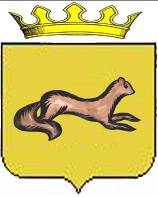 ГЛАВА ОБОЯНСКОГО РАЙОНАКУРСКОЙ ОБЛАСТИП О С Т А Н О В Л Е Н И Еот 09.09.2020 № 67г. ОбояньО внесении изменений в постановление Главы Обоянского района от 03.03.2014 № 31	В связи с кадровыми изменениями в Администрации Обоянского района и муниципальных учреждениях Обоянского района, ПОСТАНОВЛЯЮ:	1. Внести следующие изменения в постановление Главы Обоянского района  от 03.03.2014 № 31 «Об утверждении положения о назначении стипендий Главы Обоянского района одаренным детям в области культуры и искусства»:	1.1. Состав комиссии для принятия решения о назначении стипендий Главы Обоянского района  утвердить в новой редакции (приложение №1);	2. Отделу информатизации и информационно - коммуникационных технологий Администрации Обоянского района (В.В.Дмитриев) разместить настоящее постановление на официальном сайте муниципального образования «Обоянский район» Курской области в сети «Интернет».	3. Постановление вступает в силу со дня его подписания.Глава Обоянского района                                                                  В.Н.ЖилинЛукьянчикова Н.В.(47141) 2-17-38 Приложениек постановлениюГлавы Обоянского района Курской областиот 09.09.2020 № 67СОСТАВкомиссии для принятия решения о назначении стипендий Главы Обоянского районаПредседатель комиссии:Председатель комиссии:Бабаскина Т.В.- заместитель Главы Администрации Обоянского района – Управляющий деламиЧлены комиссии:Члены комиссии:Лукьянчикова Н.В.- и.о. начальника Управления культуры, молодежной политики, физической культуры и спорта Администрации Обоянского районаМиненкова В.Г.- директор муниципального бюджетного учреждения культуры «Обоянский районный Дом народного творчества»Алтунин А.И.- директор областного бюджетного образовательного учреждения дополнительного образования «Обоянская детская школа искусств» (по согласованию)Сторчак И.М.- заведующий отделом методической работы муниципального бюджетного учреждения культуры «Обоянский районный Дом народного творчества»Шелдунова Н.С.- художественный руководитель муниципального бюджетного учреждения культуры «Обоянский районный Дом народного творчества»Краснопивцева Т.В.- преподаватель областного бюджетного образовательного учреждения дополнительного образования «Обоянская детская школа искусств»  (по согласованию)